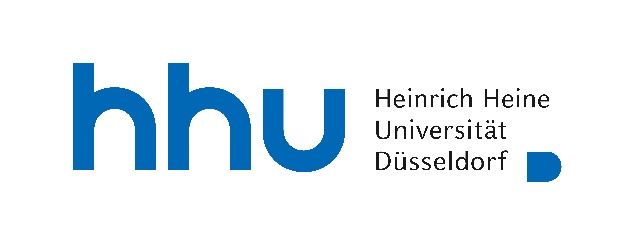 Examination Board for Bachelor Courses at the Faculty of ArtsTranscript of Records - Major EnglishFor: Vorname Name	 Matriculation number: 1234567I herewith certify that this is a faithful translation of the German originals presented.Düsseldorf,  .....................................................................................(Signature and stamp of examinations coordinator)BN= Certificate of AttendanceAP= ExaminationCP= Credit Points(German grading system 1: very good/excellent, 2: good, 3: satisfactory, 4: sufficient/pass, 5: insufficient, 6: total inadequacy)Titles of Seminars and Lectures Lecturer Course Requirements CPGradeLanguage Skills ILanguage Skills ILanguage Skills ILanguage Skills ILanguage Skills IGrammar I Quiz2Grammar IIQuiz2Translation for Beginners Quiz2Vocabulary and TranslationQuiz2Final Exam Language Skills I-3Basic Module I Medieval English StudiesBasic Module I Medieval English StudiesBasic Module I Medieval English StudiesBasic Module I Medieval English StudiesBasic Module I Medieval English StudiesIntroduction to Medieval English Studies – Part I: ElementaryQuiz2Introduction to Medieval English Studies – Part II: AdvancedQuiz2Final Exam Basic Module I-2Basic Module II LinguisticsBasic Module II LinguisticsBasic Module II LinguisticsBasic Module II LinguisticsBasic Module II LinguisticsIntroduction to English Language and Linguistics –  Part I: Structure Quiz2Introduction to English Language and Linguistics – Part II: Use Quiz2Final Exam Basic Module II-2Basic Module III Literary StudiesBasic Module III Literary StudiesBasic Module III Literary StudiesBasic Module III Literary StudiesBasic Module III Literary StudiesLiterary and Cultural TheoryQuiz1Overview English LiteratureQuiz1Overview American LiteratureQuiz1Methods of Literary AnalysisQuiz1Final Exam Basic Module III-2Methods of Academic Research and WritingMethods of Academic Research and WritingMethods of Academic Research and WritingMethods of Academic Research and WritingMethods of Academic Research and WritingResearch SkillsQuiz1Academic WritingQuiz1Title of Exemplary Linguistic Seminar2Title of Exemplary Literature Seminar2Final Exam Methods of Academic Research and Writing-2Intermediate Module Literary StudiesIntermediate Module Literary StudiesIntermediate Module Literary StudiesIntermediate Module Literary StudiesIntermediate Module Literary StudiesTitle of Exemplary Seminar2Title of Exemplary Seminar2Final Exam Intermediate Module Literary Studies-4Intermediate Module LinguisticsIntermediate Module LinguisticsIntermediate Module LinguisticsIntermediate Module LinguisticsIntermediate Module LinguisticsTitle of Exemplary Seminar2Title of Exemplary Seminar2Final Exam Intermediate Module Linguistics-4Language Skills IILanguage Skills IILanguage Skills IILanguage Skills IILanguage Skills IIEssay Writing Quiz2Essay Writing Quiz2Oral SkillsQuiz2Oral SkillsQuiz2Final Exam Language Skills II-5Career OrientationCareer OrientationCareer OrientationCareer OrientationCareer OrientationTitle of Exemplary Seminar 12,5Title of Exemplary Seminar 22,5Advanced ModulesAdvanced ModulesAdvanced ModulesAdvanced ModulesAdvanced ModulesTitle of Exemplary Seminar 12Title of Exemplary Seminar 22Final Exam Advanced Module-6Title of Exemplary Seminar 32Title of Exemplary Seminar 42Final Exam Advanced Module-6Title of Exemplary Seminar 52,5Title of Exemplary Seminar 62,5Bachelor ThesisBachelor ThesisBachelor ThesisBachelor ThesisBachelor ThesisTopic-12???/108???/108